ТЕРРИТОРИАЛЬНАЯ ИЗБИРАТЕЛЬНАЯ КОМИССИЯКОНАКОВСКОГО РАЙОНАПОСТАНОВЛЕНИЕО схеме многомандатных избирательных округов для проведения выборов депутатов Совета депутатов городского поселения - поселок Изоплит Конаковского муниципального района Тверской области В соответствии с пунктом 2 статьи 18 и пунктом 9.1 статьи 26 Федерального закона от 12.06.2002 № 67-ФЗ «Об основных гарантиях избирательных прав и права на участие в референдуме граждан Российской Федерации», пунктом 2 статьи 15, статьей 22 Избирательного кодекса Тверской области от 07.04.2003 
№20-ЗО, постановлением избирательной комиссии Тверской области от 22.04.2022 г. № 62/720-7 «О возложении исполнения полномочий по подготовке и проведению выборов в органы местного самоуправления, местного референдума муниципальных образований, входящих в состав территории муниципального образования Конаковский муниципальный район Тверской области, на территориальную избирательную комиссию 
Конаковского района», территориальная избирательная комиссия Конаковского района постановляет:Определить схему многомандатных избирательных округов для проведения выборов депутатов Совета депутатов городского поселения - поселок Изоплит Конаковского муниципального района Тверской области (приложение №1) и ее графическое изображение (приложение № 2).Внести для утверждения в Совет депутатов городского поселения - поселок Изоплит Конаковского муниципального района Тверской области схему многомандатных избирательных округов для проведения выборов депутатов Совета депутатов городского поселения - поселок Изоплит Конаковского муниципального района Тверской области. Разместить настоящее постановление на сайте территориальной избирательной комиссии Конаковского района в информационно-телекоммуникационной сети «Интернет».Схема многомандатных избирательных округов для проведения выборов депутатов Совета депутатовгородского поселения - поселок Изоплит Конаковского муниципального района Тверской области.Графическое изображение схемы многомандатных избирательных округов для проведения выборов депутатов Совета депутатов городского поселения - поселок Изоплит Конаковского муниципального района Тверской области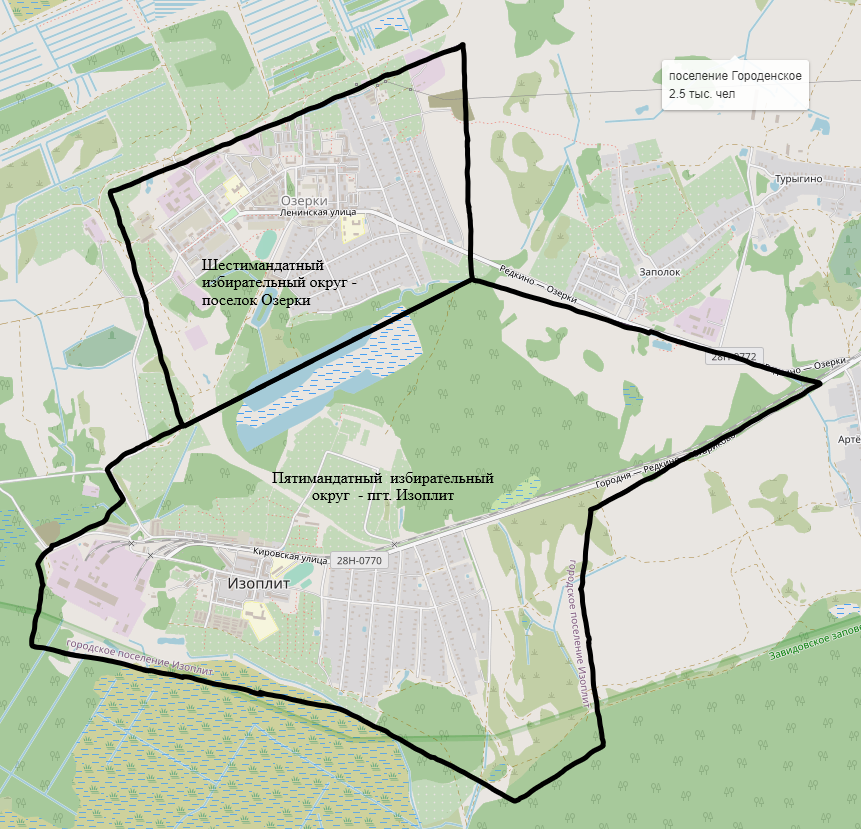 04 октября 2022 г.№59/303-5г. КонаковоПредседатель  территориальной избирательной комиссии Конаковского районаС. П. ФомченкоСекретарь территориальной избирательной комиссии Конаковского районаА. В. Мерзлякова№№ округаНаименование избирательного округаОписание избирательного округаЧисло избирателейКоличество мандатовНаименование и место нахождения избирательной комиссии, на которую возложены полномочия окружной избирательной комиссии1Пятимандатный  избирательный округ  - пгт. Изоплитпос. Изоплит11785территориальная избирательная комиссия Конаковского района, г. Конаково2Шестимандатный избирательный округ - поселок Озеркипос. Озерки15626территориальная избирательная комиссия Конаковского района, г. КонаковоПриложение №2к постановлению территориальной избирательной комиссии Конаковского районаот 04 октября 2022 г. № 59/303-5 